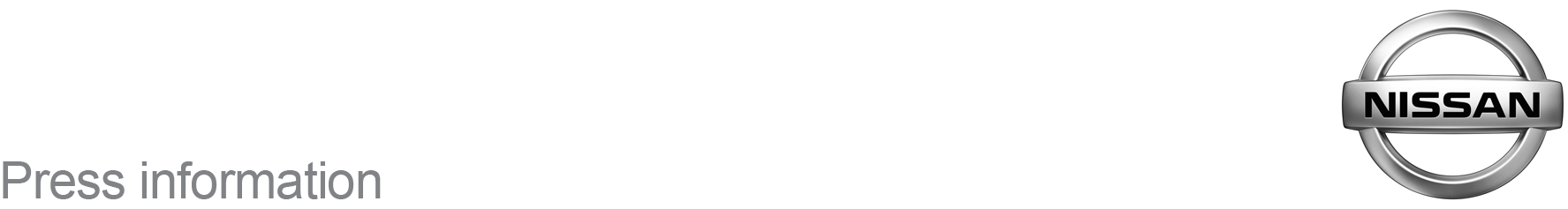 November 2017For Immediate Release[TOWN] Retailer Celebrates Nissan Qashqai AwardA [TOWN/CITY] Nissan retailer is celebrating after its most popular used car was named Best Small SUV in the prestigious What Car? Used Car Awards 2018The market-leading Nissan Qashqai – the UK’s favourite crossover – took the honour after outperforming a strong field of contenders, including many premium brand competitors, across a number of criteria, including quality, reliability, value for money and desirability.[RETAILER NAME], in [ADDRESS LINE 1] has a huge selection of more than [NUMBER] used Nissan Qashqai models on its forecourt – all covered by Nissan’s CARED4 used car scheme.Each CARED4 used car has undergone a stringent series of tests and checks to ensure its quality and comes with manufacturer-backed pledges designed to offer the same levels of peace of mind and protection new Nissan buyers have come to expect.[NAME], [JOB TITLE] at [RETAILER NAME], said: “The Qashqai is by far our most popular used car and so it’s no surprise to see it win one of the top honours in the What Car? awards.“Used car buyers love the Qashqai – it looks fantastic, is incredibly reliable, economical, versatile and comes packed with technology and offers fantastic value for money.”For more information about new or used examples of the Nissan Qashqai, or any other model in the Nissan range, call [RETAILER NAME] on [TEL], visit [WEB URL] or pop into the [ADDRESS LINE 1] showroom.-ends-